保老学发〔2021〕3号关于开展寻找最美孝顺好儿女活动的通知各县（市、区）文明办、妇联（妇工委），各级计生协会、涉老组织：为深入贯彻习近平总书记关于“注重家庭、注重家教、注重家风”的重要指示精神，培育和践行社会主义核心价值观，深化拓展群众性主题实践，充分利用重要传统节日、重大节庆纪念日，发挥礼仪制度的教化作用，丰富道德实践活动，推动形成适应新时代要求的思想观念、精神面貌、文明风尚、行为规范，建设幸福安康家庭，以优良家风助力形成良好社会风气。大力弘扬中华民族尊老敬老爱老传统美德，树立一批孝老爱亲先进典型，不断深化家庭文明建设。现将《2021年度开展寻找最美孝顺好儿女活动方案》印发给你们，请结合工作实际，认真抓好落实。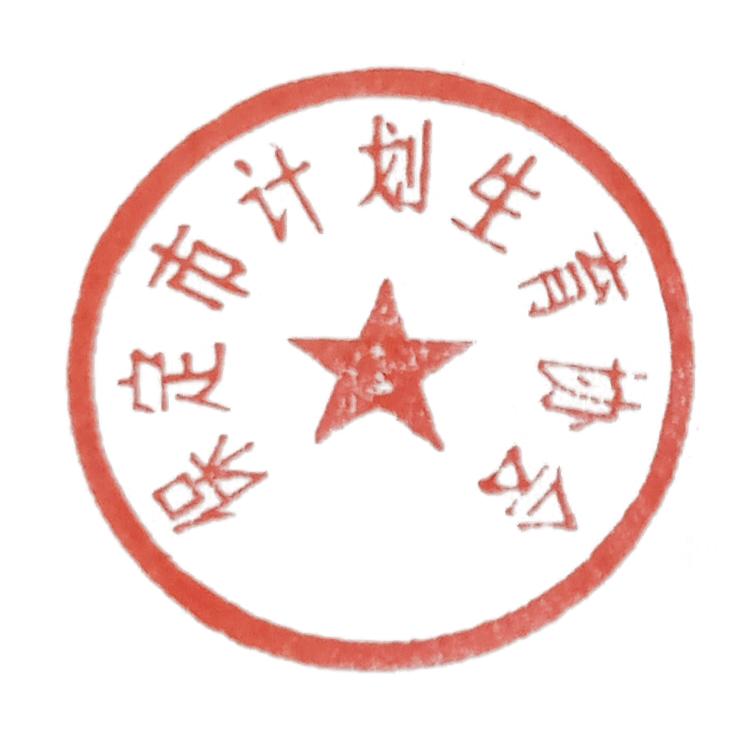 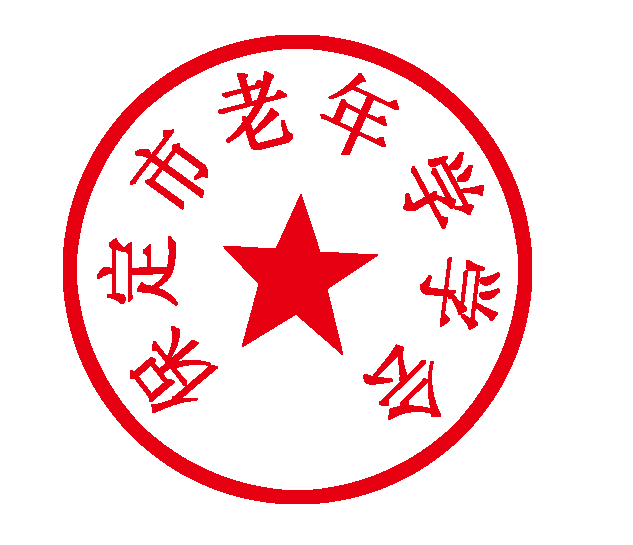 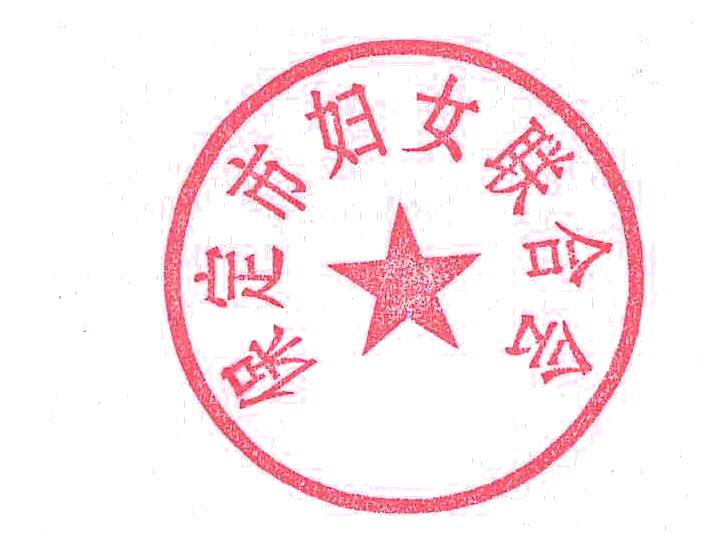 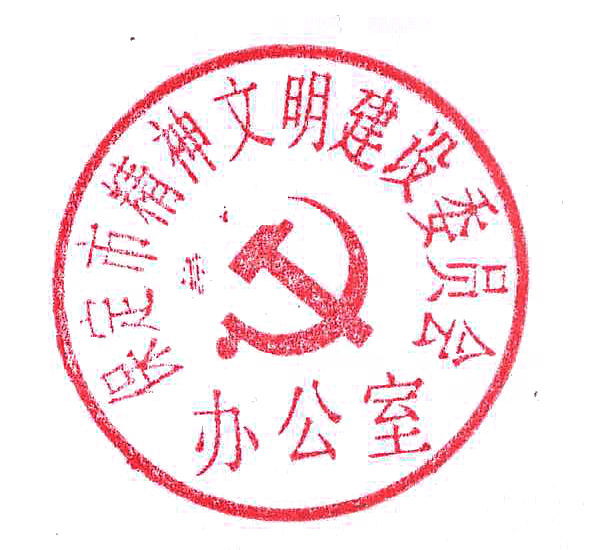 保定市文明办     市妇联      市计生协     市老年学学会              2021年7月26日2021年度寻找最美孝顺好儿女活动方案为庆祝中国共产党成立100周年，积极培育和践行社会主义核心价值观，以社会主义核心价值观引领家庭家教家风建设，升华家国情怀、建设相亲相爱的家庭关系、弘扬向上向善的家庭美德、体现共建共享的家庭追求。激励人们树立新时代家庭观，孝老爱亲、传承家风，走出“小”家、融入“大”家，积极参与和谐社区、美丽乡村等建设。经保定市文明办、市妇联、市计生协会、市老年学学会研究，决定在全市开展寻找最美孝顺好儿女活动。深入挖掘、大力弘扬先进家庭典型事迹，引导全社会形成良好的敬老爱亲浓厚氛围，积极培育文明新风尚，为建设品质之城、宜居宜业新保定作出新贡献。活动方案如下：一、组织实施主办单位：保定市文明办  保定市妇联 保定市计生协会保定市老年学学会协办单位：中国人寿保险公司保定分公司承办单位：保定老年网由主办单位、有关部门领导组成的筹备领导小组，下设办公室（设在市老年学学会办公室），具体负责评选活动组织实施。二、活动主题共建孝亲安康家庭  共享品质幸福生活三、评选范围及参评条件1．爱党、爱国、爱社会主义，遵守法律法规，具有良好的思想道德品质和社会公德。在家庭家教家风建设中发挥示范带动作用，有广泛好评。2．家庭成员之间感情融洽、关系和睦、关爱长辈、关心子女，与长辈相处融洽，对老人孝敬有方，形成互助友爱的家庭关系。3、热心公益奉献，多年来义务赡养、照顾孤寡病残或子女不在身边的老人，在物质和精神上给予老人极大关怀，事迹突出。4．失独家庭或老人遭遇病痛、再婚、心理障碍等重大事件时，能够充分尊重、理解、爱护老人，帮助老人顺利度过难关。5．参评人员须是18岁以上（含18岁）的成年人，长期本地居住或居住长达十年以上，所孝敬的对象可以是有血缘关系的直系亲属，也可以是无血缘关系的长辈。6．近三年来荣获全市“最美孝顺好儿女”人员不参与本次评选活动。五、实施步骤1．全面启动（8月）。组织发动、宣传准备阶段。2．组织推荐（8月—9月）。采取单位推荐和群众自荐的方式报名。各单位按要求推荐1-2名候选人，填写推荐表一式三份，事迹简介800字以上并带有家庭合影照片，于9月20日前，将纸质材料进行报送，妇联系统报送到市妇联宣传部（联系电话：5019398 电子邮箱：xcb5019398@163.com）；涉老组织、群众自荐报送市老年学学会、市老年网站办公室（联系电话：5025076电子邮箱：bdlnw@126.com）。3．评议公示（9月21日—9月底）。9月底筹备领导小组对推荐候选人进行审核评议，确定候选人，在市妇联官网、保定老年网对候选人基本情况、先进事迹进行7天公示。4．总结（10月份）。重阳节前夕，正式揭晓全市最美孝顺好儿女，进行通报表扬。六、工作要求1．各单位要高度重视此项工作，加强组织领导，广泛宣传动员，通过多种形式宣传和活动，做到家喻户晓，人人参与。
    2．各评选单位和个人要根据评选条件严格把关，评选过程要公开、公平、公正。确保按时、高效、高质落实此项工作。3．要把宣传引导贯彻活动始终，充分发挥主流媒体和新媒体作用，通过公众号、微视频等多种形式广泛宣传“最美孝顺好儿女”的先进事迹，号召广大群众学习典型，以小家和谐促进社会和谐。4．评选揭晓工作由市老年学学会组织实施。联系人：杨  薇  电话：5019398 李艳慧  电话：5025076  13932268615附件: 保定市最美孝顺好儿女推荐表附件：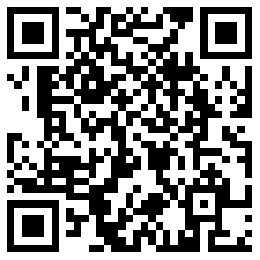 扫二维码可下载文件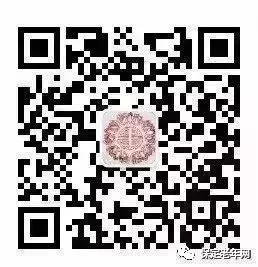 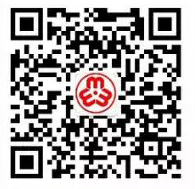 直隶女性二维码              保定老年网二维码保定市老年学学会                        2021年7月30日印发保定市最美孝顺好儿女审批表保定市最美孝顺好儿女审批表保定市最美孝顺好儿女审批表保定市最美孝顺好儿女审批表保定市最美孝顺好儿女审批表保定市最美孝顺好儿女审批表保定市最美孝顺好儿女审批表保定市最美孝顺好儿女审批表保定市最美孝顺好儿女审批表姓名性别民族民族照片家庭住址照片联系方式微信号微信号照片事 迹 简 介事 迹 简 介事 迹 简 介事 迹 简 介事 迹 简 介事 迹 简 介事 迹 简 介事 迹 简 介事 迹 简 介                                             （可添加附页）                                             （可添加附页）                                             （可添加附页）                                             （可添加附页）                                             （可添加附页）                                             （可添加附页）                                             （可添加附页）                                             （可添加附页）                                             （可添加附页）推荐单位意见推荐单位意见（盖章）（盖章）（盖章）（盖章）（盖章）（盖章）（盖章）保定市老年学学会意见保定市老年学学会意见（盖章）（盖章）（盖章）（盖章）（盖章）（盖章）（盖章）市妇联意见市妇联意见（盖章）（盖章）（盖章）（盖章）（盖章）（盖章）（盖章）市计生协意见市计生协意见（盖章）（盖章）（盖章）（盖章）（盖章）（盖章）（盖章）市文明办意见市文明办意见（盖章）（盖章）（盖章）（盖章）（盖章）（盖章）（盖章）